SANCTION REQUEST FORM FOR UNAFFILIATED MATCHES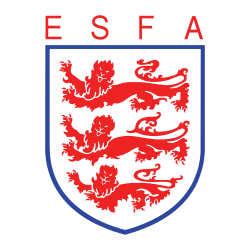 Played against unaffiliated teams in EnglandAssociations, Schools and Colleges are required to complete this Sanction Request Form for intended 
home and away matches against teams NOT affiliated to ESFA.Application should be made at least 28 days prior to the activity taking place.TO BE COMPLETED BY THE ENGLISH SCHOOLS’ FOOTBALL ASSOCIATIONThe English Schools’ Football Association hereby approves the above application against unaffiliated opposition.
NAME OF SCHOOL / COLLEGE / ASSOCIATIONCONTACT NAME & ADDRESSPost Code:ROLETELEPHONE NUMBEREMAIL ADDRESSADDRESS OF SCHOOL / COLLEGE(IF APPLICABLE)Post Code:SCHOOL / COLLEGE TELEPHONE NUMBERLOCAL ASSOCIATION AFFILIATIONDETAILS OF MATCH/VISITFROM (DATE)TO (DATE)TOWN / CITYCOUNTRYAGE GROUP OF TEAM (S)NUMBER OF STUDENTS INVOLVEDMATCHES OR TOURNAMENTS TO BE PLAYED 
(DATE & VENUE FOR EACH MATCH)NAME OF UNAFFILIATED TEAM(S) TO BE PLAYED ASSOCIATION TO WHICH THE UNAFFILIATED TEAM IS AFFILIATED & AFFILIATION NUMBERSIGNED & DATEDSigned by the Chief Executive Officer:
Print name:
Date:Completed form to be forwarded to:Chief Executive OfficerEnglish Schools’ FA, 4 Parker Court,Staffordshire Technology Park, 
Stafford  ST18 0WPandrea.chilton@schoolsfa.com Tel: 01785 785970